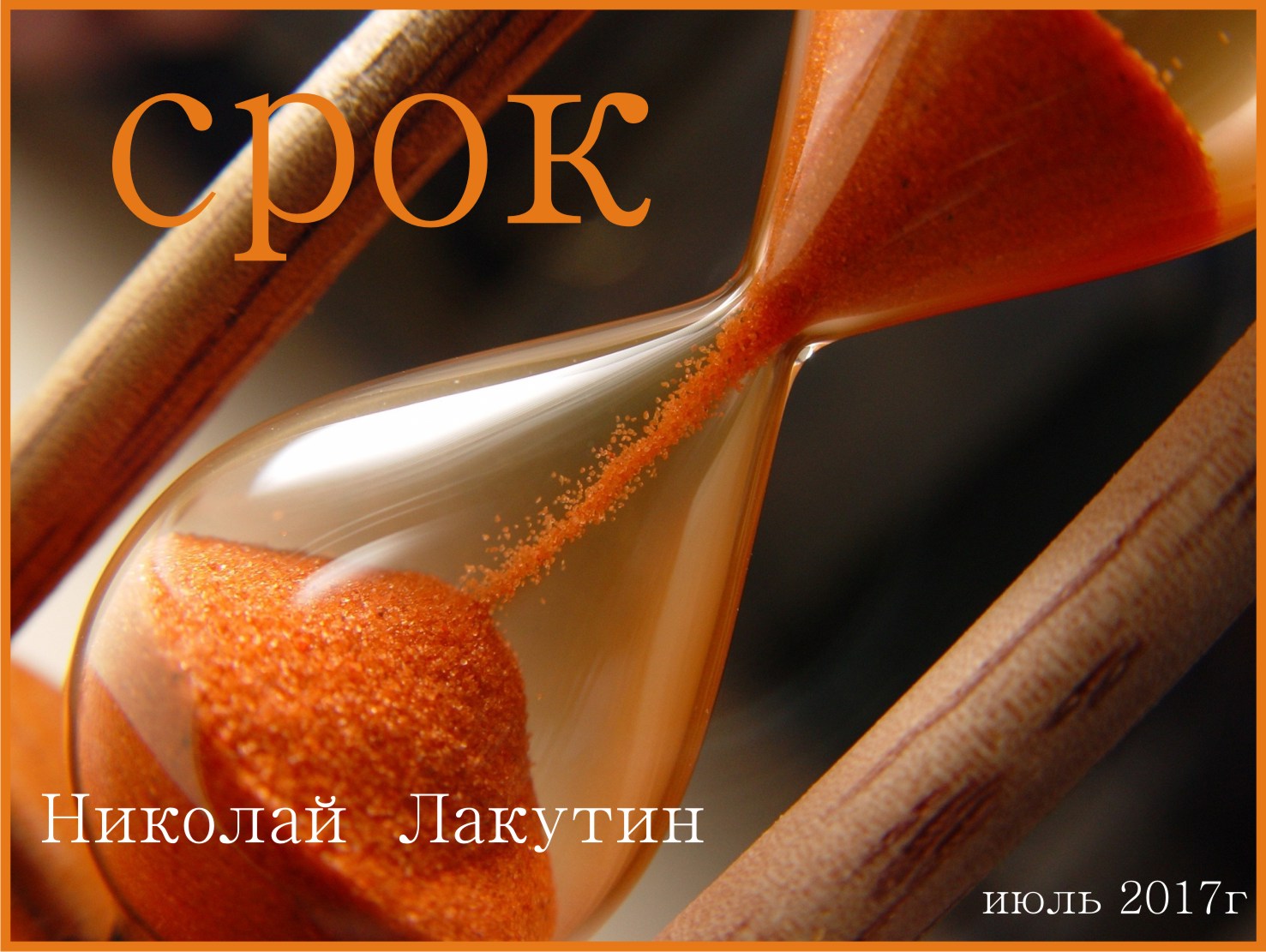 Введение238 год до нашей эры, Египет.Я всё не мог понять, почему именно 3 месяца, просто знал, чувствовал, что так должно быть и следовал этому правилу. А когда пришли ответы, нашлись и тому подтверждения в истории человечества. Всё как всегда. Что же, в добрый путь, к ответам...Я всегда восхищался некоторым аспектам умственной деятельности Юлия Цезаря. Очень непростая «фигура, начертанная на песках времени мирового океана». Он внёс некоторые коррективы, относительно того, что сейчас принимается за норму, но корни истины находятся глубже... в Египте.СРОКДля понимания того о чём поёдёт речь предлагаю страничку из истории. Источники по природе своей в некоторых местах расходятся, но в целом картина такова:Современный мир обязан календарем римлянам, которые, помучившись с восьмидневной неделей, выбрали вавилонскую систему, широко используемую на Ближнем Востоке с III века до нашей эры. Количество и порядок дней недели продиктованы логикой древней астрологии.Календарный цикл прослеживается и в Египте, который как считается, возник по воле случая. Бог Солнца всегда был самым важным в египетском пантеоне, поэтому наибольшим уважением пользовался солнечный год из 365 дней. Но так как солнечный год состоит из 365,25 дня, то каждые четыре года египетский календарь расходился бы с действительностью на один день. Спустя 730 лет положение стало бы вопиющим, поскольку зимние и летние месяцы успели бы поменяться местами.  Такой несовершенный календарь действительно существовал в Египте между III веком до нашей эры и II веком нашей эры, но есть основания полагать, что до этого египтяне, подобно другим древним народам Ближнего Востока (включая шумеров, вавилонян и евреев), производили регулярные реформы календаря, чтобы "идти в ногу со временем".  Римляне заинтересовались египетскими календарными перипетиями, поскольку испытывали сходные проблемы. При попытке исправить свой календарь в 153 году до нашей эры римляне передвинули начало года с 1 марта на 1 января, отчего порядковые названия месяцев утратили смысл. Месяцы с 7-го по 10-й стали занимать места с 10-го по 12-й, и мы по-прежнему сохраняем эту путаницу: названия сентябрь, октябрь, ноябрь и декабрь происходят от латинских числительных (7-10) и отражают положение месяцев в римском календаре до 153 года до нашей эры.
  Хуже того, римляне на протяжении столетий боролись с лунным годом из 355 дней с помощью дополнительного месяца из 22 или 23 дней, добавляемого в феврале через каждые два года. Ответственность за регулирование годового цикла несла коллегия понтификов, на решение которой слишком часто влияли вовсе не календарные факторы, а сборщики налогов, заинтересованные продлить год, чтобы собрать побольше денег, или важные политики, получившие нежелательные должности (например, губернаторы отдаленных бедных провинций), желавшие сделать год как можно короче.
  Юлий Цезарь решил положить конец этим злоупотреблениям и навсегда избавиться от проблем, связанных с римским календарем. Быстрое превращение Рима из государства, ограниченного пределами Италии, в мощную державу, господствовавшую над всем Средиземноморьем, только усугубило ситуацию: каждый покоренный народ имел свою собственную систему календарного счисления, так что единственным решением было создание и введение с помощью закона новой универсальной системы.  Поэтому во время визита в Египет в 48 году до нашей эры, отвлекаясь от взлетов и спадов своего любовного романа с царицей Клеопатрой, Цезарь провел много долгих часов в дискуссиях с египетскими учеными. Особую помощь оказал александрийский астроном Созиген, который посоветовал вообще отказаться от лунного календаря и начать все заново, пользуясь египетским солнечным годом из 365 дней.
  Цезарь и Созиген пришли к соглашению, что дополнительный день нужно прибавлять в конце февраля каждый четвертый год: тогда календарный год не будет расходиться с солнечным. Это изобретение, позаимствованное из неудачной реформы египтян 238 года до нашей эры, существует и поныне.Теперь непосредственно к нашему вопросу, почему 3 месяца и причём тут всё то, что изложено выше?Объясняю! Поскольку несколько лет назад мне конкретно пресекли любую доступную для основной массы людей деятельность в сфере распространения информации являющейся не такой уж и бредовой, как это может показаться на первый взгляд, я пришёл к тому, что был введён денежный фильтр относительно моих рукописей и относительно помощи людям в тех вопросах, а которых мало кто на сегодняшний день сведущ.   Именно поэтому мои самые непростые книги выдаются для ознакомления далеко не бесплатно. Так же обстоят дела в сфере помощи людям под эгидой психологической консультации. Во времени на занятие данной деятельностью я очень ограничен, поскольку, вероятно это рок судьбы. Желание помогать есть, возможность (техническая возможность, знание и опыт) есть, единственным способом меня ограничить от моих порывов было создание ситуации, в которой я был бы ограничен в свободном времени. Так оно и получилось. Я не стану рассказывать о себе всего, поскольку я это уже сделал и представил в рукописи «Странный человек». Объясню, почему СРОК между обращениями ко мне равен ТРЁМ МЕСЯЦАМ, как заявлено в условиях работы по части психологической консультации. Четыре времени года в календаре делятся на три месяца в каждом, образуя подправленный Юлием Цезарем календарь в 12 месяцев, действующий поныне. Египтяне были не дураки. Они знали, что срок завершения цикла на Земле равен трём месяцам, исходя из этого и строится всё мироздание относительно погодных условий и людского жизниобразования. Поясню, что это всё значит, но сначала, напомню, что всё то, что вы читаете из раздела «Поговорим, пофилософствуем» - относится к разделу «Фантастика». Данная рукопись как раз из этого подраздела. Так что не спешите убеждать себя или кого-то ещё в правильности изложенной теории, вы здесь прочтёте только то, что рано или поздно должны били прочесть, поймёт эти строки каждый по-своему и это тоже правильно и это есть закон. Так вот, Если Вы читаете эту книгу и дочитали до этого места, значит, Вы, скорее всего, уже догадываетесь или даже знаете наверняка, что этот мир ни единственный из существующих. Вдаваться в подробности не буду, всё, что нужно знать по этой тематике я уже сказал в других рукописях. Так вот, то, что в других (далеко не всех) мирах исчисляется в секундах, в нашем мире исчисляется в месяцах, годах и столетиях.   На то, чтобы мозг обработал полученную информацию, перестроил мировоззрение и позволил миру перестроиться под нового себя, в наших здешних условиях требуется три месяца. Это проверенно на практике неоднократно. В другом бы месте, достаточно было бы секунды, сказал – информацию услышал – воспринял – принял, если принял – перешёл на качественно другой уровень жизни. На всё про всё требуется секунда, а где-то и того меньше, например сиг. Сиг, это 1/ 10 000 доля секунды, в работе «Телепортация. Техника. Возможности. Последствия» я подробненько описал для чего эта величина использовалась в незапамятные времена и почему сейчас о ней никто не знает. У нас, на обработку информации, её принятие и перестроение уходит три месяца, и это минимальный срок. Бывает, что угодят года, бывает, что и жизни не хватает на то, чтобы перейти на новый уровень сознания, на новый уровень бытия. Увы, или к счастью, или как уж есть, но это частое явление, ни я эту систему создавал, я лишь распознал её и распознал далеко не первый. Поэтому, если всё-таки решение по поводу обращения ко мне будет принято – имейте ввиду, что во-первых, за это придётся заплатить. Заплатить своим временем и возможно здоровьем, которое Вы тратили на зарабатывание заявленной суммы, а во-вторых, что «волшебную таблетку» действующую через час после «употребления» вы не получите в любом случае. Три месяца – это минимум. А возможно и целая жизнь.  У меня мало времени, родные сердца... его мало во всех смыслах слова (тем, кто читал мою биографию, надо полагать об этом уже догадались). Огромная просьба, если намерены его тратить, то подходите к этому со всей серьёзностью и ответственностью.Счастья... счастья... счастья Вам, милые, родные сердца и прекрасные люди...Николай Лакутин